This is a screen shot of showing what is outlined in the unified in-box.  Notice the timeline between 1:35PM and 1:42PM on 2/17: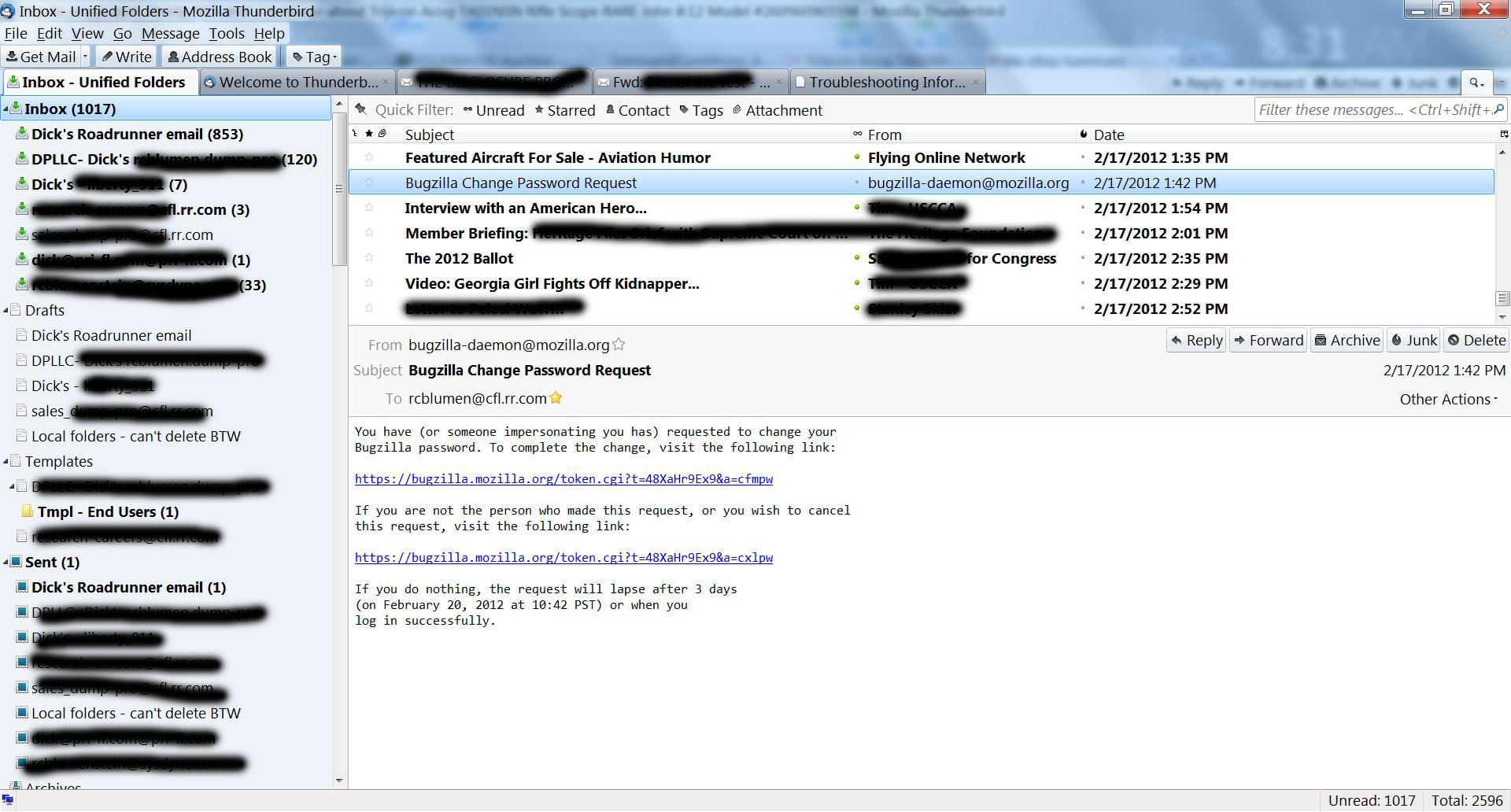 Now, here is the snapshot of the inbox from “DPLLC – Dick’s….”: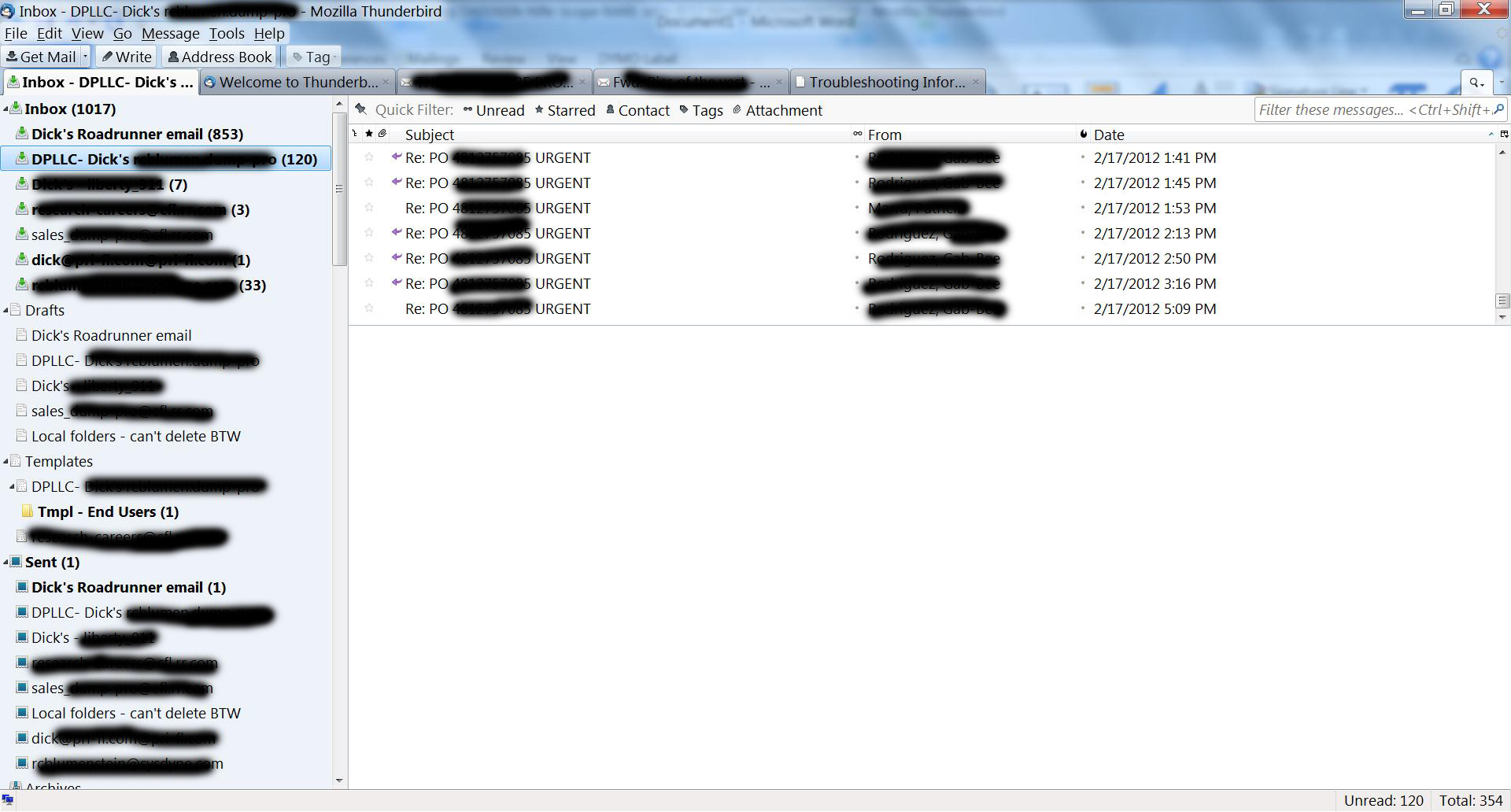 Notice all the missing URGENT messages that were not included in the unified box!  Major issue, as I can’t believe in the unified in-box anymore.